ΦΥΛΛΟ ΕΡΓΑΣΙΑΣ ΣΤΙΣ ΤΑΥΤΟΤΗΤΕΣΔΡΑΣΤΗΡΙΟΤΗΤΑ 1ηΗ ισότητα 3χ=15 αληθεύει για χ=…. Αληθεύει για άλλη τιμή του χ;………..Η ισότητα χ+ψ=6αληθεύει α) για x=2 και y=4; …………… β) για x=-2 και y=8;….. γ) για χ=0 και ψ=6; …………….δ )βρείτε ένα δικό σας χ=…. και ψ=… που να αληθεύει η ισότητα ε) αληθεύει για όλες της τιμές των μεταβλητών x και y; …………...……… Δώστε ένα παράδειγμα χ=…. και ψ=…..Η ισότητα 3χ+χ=4χ αληθεύει για α)χ=2; …………………………..β)για χ=4;………………………..γ) δώστε δύο δικές σας τιμές στο χ και εξετάστε αν η ισότητα αληθεύει χ=…………………      και χ=………………………………… δ)Η ισότητα 3χ+χ=4χ αληθεύει για όλες της τιμές της μεταβλητής της χ;…………………………….........................Η ισότητα x(x+y) = x2+xy αληθεύει α) για x=1 και y=3; ……………………………………..β)για x=3 και y=4; ..……………………………………………γ) Δώστε δικές σας τιμές στα x και y και εξετάστε αν η ισότητα αληθεύει: x=……..…  y=…………. αληθεύει; …………………………………………………………………………….…………….……δ) Η ισότητα x(x+y) = x2+xyαληθεύει για όλες των μεταβλητών x και y; …………...……… ;ΣΥΜΠΕΡΑΣΜΑΥπάρχουν ισότητες που περιέχουν μεταβλητές που αληθεύουν για ορισμένες τιμές των μεταβλητών τους. Για παράδειγμα ………………………………………………………………………………………………………………………………………………………………………………………………………………………….Υπάρχουν όμως και ισότητες που περιέχουν μεταβλητές που αληθεύουν για όλες τιμές των μεταβλητών τους. Για παράδειγμα…………………………………………………………………Οι ισότητες αυτές ονομάζονται ………………………………………………Ταυτότητα ονομάζεται κάθε ισότητα που περιέχει ……………….…… και αληθεύει για όλες τις τιμές των …………………………………. της.Να γίνει η άσκηση 1 στη σελίδα 47 του σχολικού βιβλίουΔΡΑΣΤΗΡΙΟΤΗΤΑ 2ηΝα συμπληρώσετε τον παρακάτω πίνακα:Ισχύει (α+β)2= α2+ β2  για τις τιμές των α και β του παραπάνω πίνακα; …………………………..Μπορείτε να συμπληρώσετε την τελευταία στήλη του πίνακα με μια παράσταση που να είναι ίση με την (α+β)2 και στις τρεις περιπτώσεις του πίνακα; ………………………………………………..Να συμπληρώσετε την τελευταία γραμμή του πίνακα με ένα δικό σας παράδειγμα.Ισχύει (α+β)2= …………………. για όλες τις τιμές των α και β; ………… Είστε σίγουροι; ……....Τι πρέπει να κάνουμε για να βεβαιωθούμε ;  …………..……………………………………………………(α+β)2=(α+β)(α+β)=…………………………………………………………………………..Άρα αποδείξαμε την ταυτότηταΕΦΑΡΜΟΓΗ: Να βρεθούν τααναπτύγματα α)(χ+5)2   και β) (3χ+ψ3)2α)(χ+5)2=χ2+52+2.χ.5  =χ2+25+10χ(α+β)2= α2+ β2+2αββ)   (3χ+ψ3)2=(3χ)2+(ψ3)2+2.3χ.ψ3=9χ2+ψ6+6χψ3Να γίνει η άσκηση 1 στη σελίδα 49 του σχολικού βιβλίουΔΡΑΣΤΗΡΙΟΤΗΤΑ 3ηΠαρατηρήστε τα παρακάτω σχήματα και προσπαθήστε να συνδέσετε τα εμβαδά τους με την παραπάνω ταυτότητα (α+β)2=α2+β2+2αβ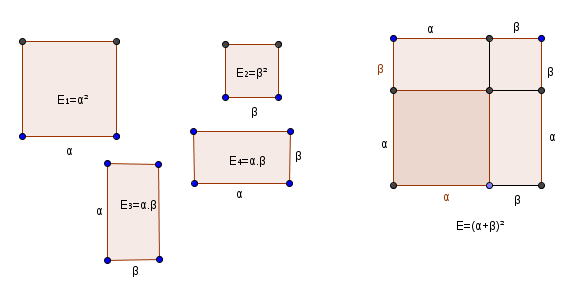 	   Ε  = Ε1+  Ε2+   Ε3+   Ε4                   ………..=…….+…….+…....+…….=Βλέπετε τι ωραία επικοινωνούν και συνεργάζονται η Άλγεβρα με τη Γεωμετρία!αβα+β(α+β)2α2β2α2+ β22αβ122345